DOM ZA STARIJE OSOBE DUBROVNIKBranitelja Dubrovnika 3320000 DubrovnikPOZIV ZA DOSTAVLJANJE PONUDE Temeljem Plana nabave za 2016. godinu i  Pravilnika o nabavi roba, radova i usluga male vrijednosti na koje se ne primjenjuje Zakon o javnoj nabavi,  javni naručitelj Dom za starije osobe Dubrovnik, Branitelja Dubrovnika 33, 20000 Dubrovnik poziva Vas za dostavu ponude za isporuku steriliziranog mlijeka – tetrapak.PODACI O NARUČITELJU2. Podaci o osobi zaduženoj za komunikaciju s ponuditeljima Ured za kontakt: Služba nabave. Radno vrijeme: 10,00 do 14,00 (radnim danom).Osobe za kontakt: Morena Bremec ili Marica Miletić Tel. br.: 020/ 416-530, 416-561Fax:      020 416-602E-mail: dom.dubrovnik@hi.t-com.hr3. Evidencijski broj nabave:	5/154. Sprječavanje sukoba interesa: Ne postoje gospodarski subjekti s kojima je Naručitelj, u smislu članka 13. Zakona o javnoj nabavi („Narodne novine“, broj 90/11., 83/13., 143/13 I 13/14 OdlukamUSRH), u sukobu interesa.5. Vrsta postupka nabave:	Bagatelna nabava - Poziv za dostavu ponuda - (sukladno članaku 18. Stavak 3. ZJN (NN 90/11, 83/13, 143/13 i 13/14) i članku 2. Pravilnika o nabavi roba, radova i usluga male vrijednosti na koje se ne primjenjuje ZJN (Broj: 683/13, 31. Prosinca  2013. godine).6. podaci o predmetu nabave:6.1. Opis predmeta nabave: Isporuka steriliziranog mlijeka - tetrapak. Isporuka se obavlja tjedno prema potrebama Naručitelja. Mjesto isporuke: fco. adrese Naručitelja, Branitelja Dubrovnika 33, Dubrovnik i Gradićevo 12, Mokošica.6.2. Količina predmeta nabave: Prema Ponudbenom listu - Prilog 1.7. odredbe o sposobnosti ponuditelja:7.1. Pravna i poslovna sposobnost. Svaki ponuditelj mora dokazati svoj upis u sudski, obrtni, strukovni ili drugi odgovarajući registar. Upis u sudski, obrtni, strukovni ili drugi odgovarajući registar dokazuje se odgovarajućim izvodom. Izvodom se dokazuje da ponuditelj ima registriranu djelatnost u svezi s predmetom nabave. Izvod, također, potvrđuje da ponuditelj nije obustavio djelatnost te da se nad njim ne provodi postupak stačaja ili likvidacije.  Izvod ili izjava iz prednjega stavka ne smije biti starija od 3 (tri) mjeseca od roka za dostavu ponude.7.2. Financijska sposobnost ponuditelja i dokumenti kojim se dokazuje: Dokument izdan od bankarskih ili drugih financijskih institucija kojim se dokazuje solventnost gospodarskog subjekta (BON2, SOL2).7.3. Uvjeti tehničke sposobnosti ponuditelja, te dokumenti kojim se dokazuje:  Ovjerena Izjava da se namirnice proizvode u skaldu s važećim Zakonom i pravilnicima o hrani,Presliku vazećeg certifikata HACCP. 8. podaci o ponudiSadržaj ponudePopunjeni ponudbeni list,Tražene dokaze sposobnosti,Jamstvo za ozbiljnost ponude u iznosu od 5.000,00 (pettisuća) kuna u obliku bjanko zadužnice.9. Način izrade ponudePonuda se izrađuje na način da čini cjelinu. Ponuda se uvezuje na način da se onemogući naknadno vađenje ili umetanje listova.Ponude se pišu neizbrisivom tintom.Ispravci u ponudi moraju biti izrađeni na način da su vidljivi. Ispravci moraju uz navod datuma ispravka biti potvrđeni potpisom ponuditelja.Prilikom ispunjavanja Ponudbenog lista ponuditelj ukupnu cijenu stavke izračunava kao umnožak količine stavke i cijene stavke 10. Način dostave ponude: Ponuditelji dostavljaju svoje ponude u roku za dostavu ponuda.       Nakon proteka roka za dostavu ponuda, ponuda se ne smije mijenjati. Ponuda se u       zatvorenoj omotnici dostavlja na adresu Naručitelja:Dom za starije  osobe Dubrovnik,Branitelja Dubrovnika 33, 20000 DUBROVNIK Na omotnici ponude mora biti naznačeno:- Naziv i adresa naručitelja,- Naziv i adresa ponuditelja,- Naziv predmeta nabave,- Naznaka »ne otvaraj«.11. Rok za dostavu ponuda: Ponuda se mora dostaviti Naručitelju najkasnije do 22. Kolovoza 2016. do 12:00 sati, bez obzira na način dostave. Ponuditelj određuje način dostave i snosi rizik eventualnog gubitka, to jest nepravodobne dostave svoje ponude.12. Izmjena i/ili dopuna ponude i odustajanje od ponudePonuditelj može do isteka roka za dostavu ponuda dostaviti izmjenu i/ili dopunu ponude.Izmjena i/ili dopuna ponude dostavlja se na isti način kao i osnovna ponuda s obveznom naznakom da se radi o izmjeni i/ili dopuni ponude.Ponuditelj može do isteka roka za dostavu ponude pisanom izjavom odustati od svoje dostavljene ponude. Pisana izjava se dostavlja na isti način kao i ponuda s obveznom naznakom da se radi o odustajanju od ponude. U tom slučaju neotvorena ponuda se vraća ponuditelju.13. Način određivanja cijene ponude:  Cijena se ugovara prema ponudi, fiksna je i ne može se mijenjati u ugovorenom roku – godinu dana. Dobavljač se odriče prava potraživanja povećanja cijena.14. Valuta ponude:  Ponuditelj izražava cijenu ponude u kunama.15. Kriterij za odabir ponude: Kriterij odabira najpovoljnije ponude je prihvatljiva,  prikladna i pravilna ponuda sa najnižom cijenom.16. Rok valjanosti ponude:  Rok valjanosti ponude je 60 dana (slovima: šesdesetdana) od   isteka roka za dostavu ponuda.17. Otvaranje ponuda: Naručitelj ne provodi javno otvaranje ponuda. Ponude otvaraju najmanje dva ovlaštena predstavnika javnog naručitelja. Nakon izvršenog prikupljanja ponuda, ovlašteni predstavnici Doma  na osnovi rezultata  pregleda i ocijene ponuda sastavljaju zapisnik, koji se dostavlja ravnateljici Doma radi donošenja odluke o odabiru i sklapanju ugovora s odabranim ponuditeljem.18. Rok za donošenje odluke o odabiru: Rok za donošenje odluke o odabiru započinje teći danom isteka roka za dostavu ponude i iznosi 30 dana. Odluka o odabiru dostavlja se ponuditeljima. Zainteresirani ponuditelji, koji su dostavili svoje ponude, mogu izvršiti uvid u predmet nabave u roku 3 dana nakon dobivene odluke o odabiru.19. Rok, način i uvjeti plaćanja:Izvor sredstava: Sredstva Doma za starije i nemoćne osobe  u Dubrovniku. Predujam je isključen. Ispostavljanje računa za isporučenu robu je polumjesečno za svako mjesto isporuke. Rok plaćanja je: 60 (slovima: šezdeset) dana od dana dostave Naručitelju ovjerenoga računa.      Prilog 1.   PONUDBENI LIST1.  NARUČITELJ: Dom za starije osobe Dubrovnik, 20 000 DUBROVNIK, Branitelja Dubrovnika 33, OIB 157957933892.  PONUDITELJ3. PREDMET NABAVE: Isporuka steriliziranog mlijeka - tetrapak u 2016. godini.4. EVIDENCIJSKI BROJ NABAVE: 5/20165. IZRAČUN VRIJEDNOSTI PONUDE (jedinična cijena i vrijednost)6.ROK VALJANOSTI PONUDE:U _________________________, dana ____________________________	________________________                                                         (ime i prezime odgovorne osobe ponuditelja) Predmet nabave:NABAVA  STERILIZIRANOG MLIJEKA –( TETRAPAK 2,8% MLIJEČNE MASTI )CPV: 15511200-5Naziv i sjedište:DOM ZA STARIJE OSOBE DUBROVNIKBranitelja Dubrovnika 33, 20000 DUBROVNIKOIB:15795793389MB:3304175Broj žiro računa:IBAN HR 9323900011100021071 Naziv i adresa ponuditelja: OIB: Broj žiro-računa, banka:Ponuditelj u sustavu PDV-a                   DANEAdresa e-pošte:Adredsa za dostavu pošte:Broj telefona/faksa:        CPVNAZIV PROIZVODA  JEDINIČNA            MJERAGODIŠNJA KOLIČINA CIJENA  BEZ PDV-a  VRIJEDNOST    UKUPNO15511100-4STERILIZIRANO MLIJEKO (mliječna mast 2,8) – pakovanje od 1 lit.KOM20.000,00  Cijena ponude (bez PDV-a):Slovima:Iznos PDV-a:Cijena ponude (sa PDV-om): Slovima:Rok valjanosti ponude:  60 dana od dana isteka roka za dostavu ponuda.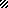 